嘉義縣內甕國小105學年度學校活動成果報告承辦人:                                      校長:活動名稱好書介紹好書介紹好書介紹好書介紹活動日期、時間星期四閱讀活動時間星期四閱讀活動時間星期四閱讀活動時間星期四閱讀活動時間參加人數32活動地點活動地點內甕國小中走廊活動內容六到四年級各班介紹一本喜歡的書。利用生動活潑的方式向其他學生推薦好書六到四年級各班介紹一本喜歡的書。利用生動活潑的方式向其他學生推薦好書六到四年級各班介紹一本喜歡的書。利用生動活潑的方式向其他學生推薦好書六到四年級各班介紹一本喜歡的書。利用生動活潑的方式向其他學生推薦好書效益回饋與檢討增進學生閱讀興趣。培養學生榮譽心。增進學生閱讀興趣。培養學生榮譽心。增進學生閱讀興趣。培養學生榮譽心。增進學生閱讀興趣。培養學生榮譽心。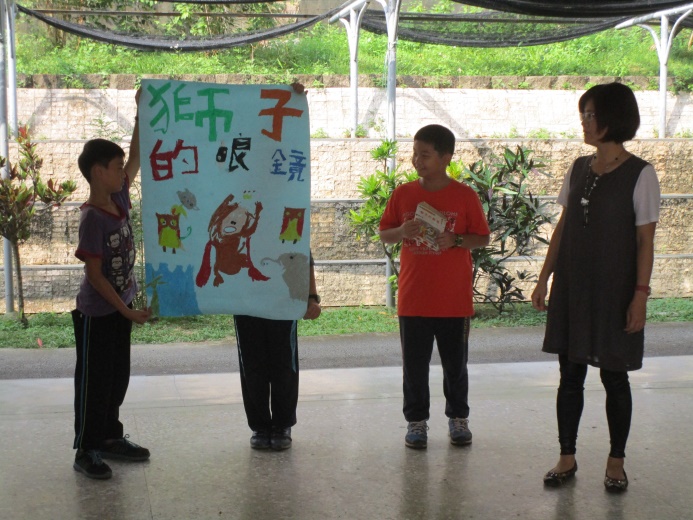 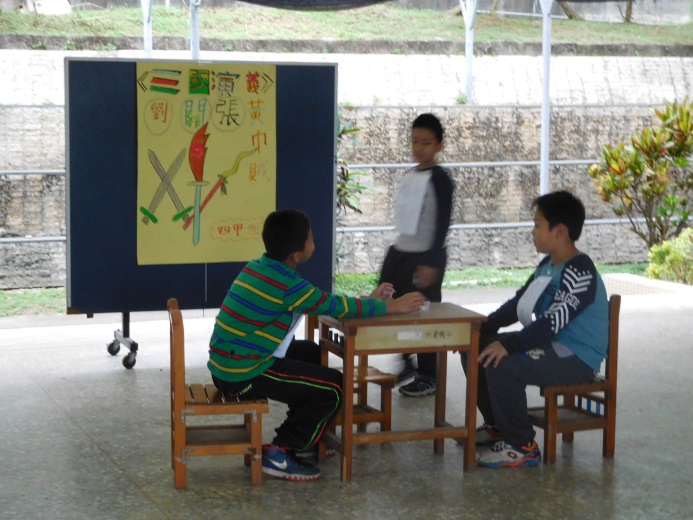 五甲好書介紹五甲好書介紹五甲好書介紹四甲好書介紹四甲好書介紹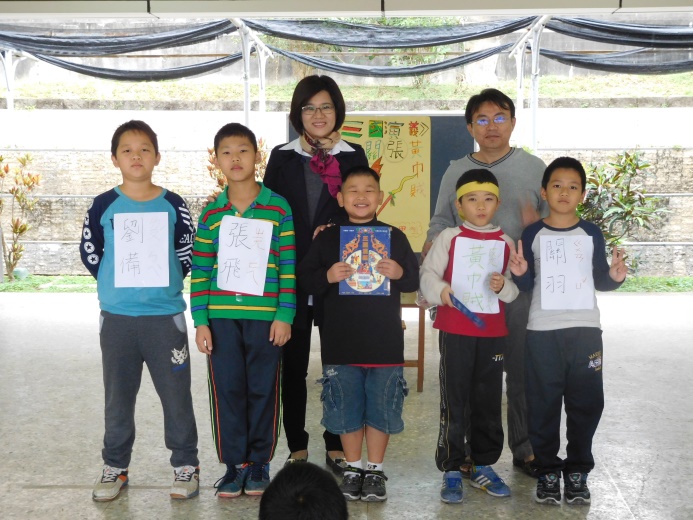 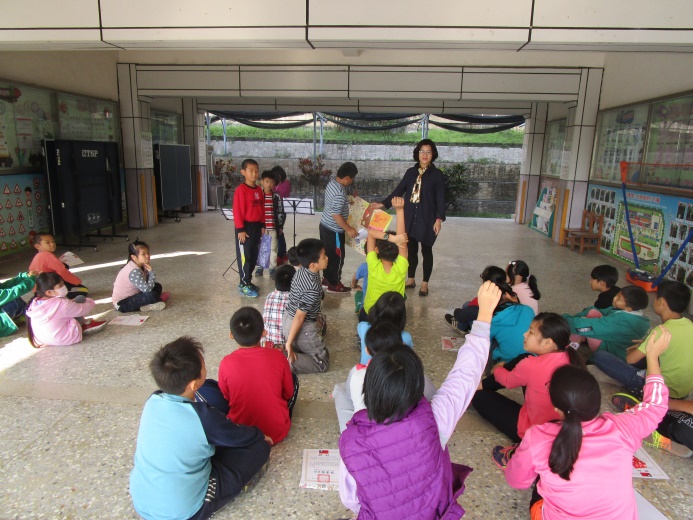 四甲好書介紹四甲好書介紹四甲好書介紹三甲好書介紹三甲好書介紹